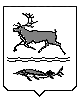 МУНИЦИПАЛЬНОЕ ОБРАЗОВАНИЕ СЕЛЬСКОЕ ПОСЕЛЕНИЕ КАРАУЛТАЙМЫРСКОГО ДОЛГАНО-НЕНЕЦКОГО МУНИЦИПАЛЬНОГО РАЙОНА КРАСНОЯРСКОГО КРАЯКАРАУЛЬСКИЙ СЕЛЬСКИЙ СОВЕТ ДЕПУТАТОВРЕШЕНИЕот «27» ноября 2020г.							   №1089О проведении публичных слушаний по проектуРешения Караульского сельского Совета депутатов«О внесении изменений и дополнений в Устав муниципального образования сельское поселение Караул Таймырского Долгано-Ненецкого муниципального района Красноярского края»В соответствии с Федеральным законом от 6 октября 2003 года     №131-ФЗ «Об общих принципах организации местного самоуправления в Российской Федерации», руководствуясь Уставом муниципального образования сельское поселение Караул Таймырского Долгано-Ненецкого муниципального района Красноярского края, Караульский сельский Совет депутатовРЕШИЛ:1. Принять проект изменений и дополнений в Устав муниципального образования сельское поселение Караул Таймырского Долгано-Ненецкого муниципального района Красноярского края в целом за основу в первом чтении согласно приложению к настоящему Решению.2. Назначить публичные слушания по проекту внесения  изменений и дополнений в Устав муниципального образования сельское поселение Караул Таймырского Долгано-Ненецкого муниципального района Красноярского края на 16 часов  21 января 2021 года в помещении Дома культуры с. Караул, расположенного по адресу: с. Караул, ул. Аэропортовская, д.14.3. Поручить подготовку и организацию проведения публичных слушаний аппарату Караульского сельского Совета депутатов.4. Назначить на публичные слушания:- председательствующим – Председателя Караульского сельского Совета депутатов  Д.В. Рудника;- секретарём – специалиста 1 категории Караульского сельского Совета депутатов В.С. Мламбо.5. Порядок проведения публичных слушаний регламентируется Решением Караульского сельского Совета депутатов от 7 октября 2010 года № 339 «Об утверждении Положения «О порядке организации и проведения публичных слушаний в муниципальном образовании «Сельское поселение Караул».Письменные предложения и замечания к проекту изменений и дополнений в Устав муниципального образования сельское поселение Караул Таймырского Долгано-Ненецкого муниципального района Красноярского края принимаются в Караульском сельском Совете депутатов по адресу: 647220, с.Караул, ул. Советская, 12, кабинет «Приемная Председателя Караульского сельского Совета депутатов».6. Опубликовать настоящее Решение в информационном вестнике «Усть-Енисеец» и разместить на официальном сайте сельского поселения Караул.7. Настоящее Решение вступает в силу со дня его официального опубликования.                                                                                                       Приложение к Решению Караульского сельского                                                                                                   Совета депутатов от 27 ноября 2020 года  № 1089МУНИЦИПАЛЬНОЕ ОБРАЗОВАНИЕ СЕЛЬСКОЕ ПОСЕЛЕНИЕ КАРАУЛТАЙМЫРСКОГО ДОЛГАНО-НЕНЕЦКОГО МУНИЦИПАЛЬНОГО РАЙОНА Красноярского краяКАРАУЛЬСКИЙ СеЛЬСКИЙ СОВЕТ ДЕПУТАТОВРЕШЕНИЕ от «»           2020 г.								№ О внесении изменений и дополнений вУстав муниципального образования сельское поселение КараулТаймырского Долгано-Ненецкого муниципального района Красноярского краяНа основании Федерального закона от 6 октября 2003 года № 131-ФЗ «Об общих принципах организации местного самоуправления в Российской Федерации», руководствуясь Уставом муниципального образования сельское поселение Караул Таймырского Долгано-Ненецкого муниципального района Красноярского края, Караульский сельский Совет депутатовРЕШИЛ:Внести в Устав муниципального образования сельское поселение Караул Таймырского Долгано-Ненецкого муниципального района Красноярского края, утвержденный Решением Совета сельского поселения Караул от 22 декабря 2005 года     № 20 (с изменениями и дополнениями, утвержденными Решениями Совета сельского поселения Караул от 5 мая 2006 года № 59, от 5 мая 2007 года № 127, от 17 декабря 2007 года № 159, от 16 декабря 2008 года № 214, от 26 июня 2009 года № 257, 15 декабря 2009 года № 295, Решениями Караульского сельского Совета депутатов от 31 марта 2010 года № 312, от 22 июля 2010 года № 327, от 13 декабря 2010 года № 360, от 12 мая 2011 года  № 384, от 15 декабря 2011 года № 424, от 10 апреля 2012 года № 443, от 7 марта 2013 года № 506, от 12 февраля 2014 года № 585, от 9 апреля 2014 года № 588, от 22 июня 2016 года № 765, от 5 декабря 2017 года № 846, от 19 марта 2020 года № 1055), следующие изменения и дополнения:В статье 5.1:в части 1:а) дополнить пунктом 18 следующего содержания:«18) предоставление сотруднику, замещающему должность участкового уполномоченного полиции, и членам его семьи жилого помещения на период замещения сотрудником указанной должности.».В статье 6.1:в части 2:а) пункт 3 изложить в следующей редакции:«3) разработка административных регламентов осуществления муниципального контроля в соответствующих сферах деятельности, разработка в соответствии с типовыми административными регламентами, утверждаемыми уполномоченными органами исполнительной власти Красноярского края, административных регламентов осуществления регионального государственного контроля (надзора), полномочиями по осуществлению которого наделены органы местного самоуправления. Разработка и принятие указанных административных регламентов осуществляются в порядке, установленном нормативными правовыми актами Красноярского края;».Наименование главы II изложить в следующей редакции:«Глава II. Формы непосредственного осуществления населением местного самоуправления и участия населения в осуществлении местного самоуправления».В статье 19:в части 1:а) абзац третий изложить в следующей редакции:«- Глава поселения является высшим выборным должностным лицом муниципального образования и избирается Караульским сельским Советом депутатов из числа кандидатов, представленных конкурсной комиссией по результатам конкурса, возглавляет Администрацию сельского поселения Караул;».В статье 24:1) в части 5 абзац с текстом следующего содержания:«Возмещение депутатам среднего заработка за время их участия в заседаниях Совета депутатов, комиссий, в которые они избраны, осуществляются из средств местного бюджета, направляемых на обеспечение деятельности Совета депутатов.» заменить абзацами с текстом следующего содержания:«Депутату Караульского сельского Совета депутатов для осуществления своих полномочий на непостоянной основе гарантируется сохранение места работы (должности) на период, продолжительность которого составляет в совокупности 6 рабочих дней в месяц.Освобождение от выполнения производственных или служебных обязанностей депутата, осуществляющего свои полномочия на непостоянной основе, производится по заявлению депутата в порядке, установленном Караульским сельским Советом депутатов.»;2) в части 7.4 слова «сельского поселения Караул (www.taimur-karaul.ru)» заменить словами «сельского поселения Караул Таймырского Долгано-Ненецкого муниципального района Красноярского края: www.karaul.city».В статье 26:в части 1:а)  пункт 3 изложить в следующей редакции:«3) в случае преобразования поселения, осуществляемого в соответствии с частями 3, 3.1-1, 5, 7.2 статьи 13 Федерального закона от 6 октября 2003 года № 131-ФЗ «Об общих принципах организации местного самоуправления в Российской Федерации», а также в случае упразднения поселения;».В статье 27:в части 1 после слова «высшее» дополнить словом «выборное»;часть 7 признать утратившей силу.В статье 27.1:дополнить статью частью 4.1 с текстом следующего содержания:«4.1. Глава поселения издает распоряжение о вступлении в должность, которое вступает в силу с момента подписания и подлежит опубликованию (обнародованию).Избранный Глава поселения вступает в должность в торжественной обстановке в присутствии депутатов Караульского сельского Совета депутатов, представителей общественности и трудовых коллективов поселения, с участием представителей средств массовой информации.Избранный Глава поселения произносит торжественное обещание жителям поселения:«Вступая в должность Главы сельского поселения Караул, перед лицом жителей поселения клянусь уважать и защищать права и свободы человека и гражданина, добросовестно выполнять возложенные на меня обязанности, соблюдать Конституцию Российской Федерации, федеральные законы, законы и иные нормативные правовые акты Красноярского края, Устав муниципального образования сельское поселение Караул Таймырского Долгано-Ненецкого муниципального района Красноярского края.»;в части 5:а) после слова «инструментами» дополнить знаком  « » »;б) дополнить абзацами с текстом следующего содержания:«Глава поселения, нарушивший установленные запреты, ограничения и обязанности, несет ответственность, предусмотренную федеральными конституционными законами, федеральными законами и иными нормативными правовыми актами Российской Федерации.К Главе поселения, представившему недостоверные или неполные сведения о своих доходах, расходах, об имуществе и обязательствах имущественного характера, а также сведения о доходах, расходах, об имуществе и обязательствах имущественного характера супруги (супруга) и своих несовершеннолетних детей, если искажение этих сведений является несущественным, могут быть применены меры ответственности, предусмотренные частью 7.3-1 статьи 40 Федерального закона от 6 октября 2003 года №131-ФЗ «Об общих принципах организации местного самоуправления в Российской Федерации». Порядок принятия решения о применении к Главе поселения соответствующих мер ответственности определяется нормативным правовым актом Караульского сельского Совета депутатов в соответствии с законом Красноярского края.».В статье 28:часть 1 изложить в следующей редакции:«1. Глава сельского поселения Караул:1) представляет поселение в отношениях с органами местного самоуправления других муниципальных образований, органами государственной власти, гражданами и организациями, без доверенности действует от имени поселения;2) подписывает и обнародует в порядке, установленном настоящим Уставом, нормативные правовые акты, принятые Караульским сельским Советом депутатов;3) издает в пределах своих полномочий правовые акты;4) вправе требовать созыва внеочередного заседания представительного органа муниципального образования;5) обеспечивает осуществление органами местного самоуправления поселения полномочий по решению вопросов местного значения и отдельных государственных полномочий, переданных органам местного самоуправления федеральными законами и законами Красноярского края;6) Глава сельского поселения Караул, возглавляя Администрацию сельского поселения Караул, осуществляет полномочия главы местной администрации поселения, в том числе:а) руководит Администрацией поселения на принципах единоначалия;б) представляет Администрацию поселения в отношениях с федеральными органами государственной власти, органами государственной власти субъектов Российской Федерации, органами местного самоуправления и при осуществлении международных и внешнеэкономических связей;в) выдает доверенности на представление интересов Администрации поселения;г) осуществляет общее руководство деятельностью Администрации поселения и ее органов по решению всех вопросов, отнесенных к их компетенции;д) подписывает договоры (соглашения) от имени Администрации поселения;е) назначает и отстраняет от должности руководителей муниципальных предприятий и учреждений по согласованию с Караульским сельским Советом депутатов;ж) вносит в Караульский сельский Совет депутатов проекты решений от Администрации поселения;з) является представителем нанимателя (работодателем) в отношении муниципальных служащих, замещающих должности муниципальной службы в Администрации поселения, а также отношении лиц, замещающих должности руководителей органов Администрации поселения;и) осуществляет прием работников Администрации поселения, применяет к ним меры поощрения и налагает взыскания в соответствии с законодательством и муниципальными правовыми актами органов местного самоуправления поселения;к) утверждает штатное расписание Администрации поселения;л) представляет в Караульский сельский Совет депутатов структуру Администрации поселения;м) открывает расчетный и другие счета Администрации поселения;н) в пределах своих полномочий, установленных федеральными законами, законами Красноярского края, настоящим Уставом, решениями Караульского сельского Совета депутатов издает постановления и распоряжения Администрации поселения по вопросам местного значения и вопросам, связанным с осуществлением отдельных государственных полномочий, переданных органам местного самоуправления поселения федеральными законами и законами Красноярского края, а также распоряжения Администрации поселения по вопросам организации работы Администрации поселения;о) осуществляет от имени Администрации поселения в соответствии с решениями Совета депутатов правомочия владения, пользования и распоряжения муниципальной собственностью поселения;п) организует прием граждан работниками Администрации, рассматривает обращения граждан, лично ведет прием граждан;р) осуществляет иные полномочия в соответствии с федеральными и краевыми законами, настоящим Уставом, решениями Караульского сельского Совета депутатов.»;2) дополнить частью 1.1 с текстом следующего содержания:«1.1. Глава поселения представляет Совету депутатов ежегодные отчеты о результатах своей деятельности, о результатах деятельности Администрации поселения и иных подведомственных ему органах местного самоуправления, в том числе, в решении вопросов, поставленных Советом депутатов.Ежегодный отчет Главы поселения за отчитываемый период подлежит опубликованию (обнародованию) в порядке, установленном Регламентом Караульского сельского Совета депутатов.».В статье 37:в абзаце втором:слова «Социальные гарантии» заменить словом «Гарантии».В статье 41:часть 3 изложить в следующей редакции:«3. В систему муниципальных правовых актов входят:1) настоящий Устав, решения Караульского сельского Совета депутатов о внесении изменений в него, правовые акты, принятые на местном референдуме;2) решения Караульского сельского Совета депутатов;3) постановления и распоряжения Главы сельского поселения Караул;4) постановления и распоряжения Администрации сельского поселения Караул;5) постановления и распоряжения Председателя Караульского сельского Совета депутатов;6) распоряжения и приказы структурных подразделений Администрации поселения.»; 2) в части 6 слова «субъекта Российской Федерации» заменить словами «Красноярского края»;3) в части 7:а) в абзаце первом слова «субъектов Российской Федерации», «субъекта Российской Федерации», заменить словами «Красноярского края».12. В статье 43: 1) часть 7 изложить в следующей редакции: «7. Решение Караульского сельского Совета депутатов по вопросам организации деятельности Совета депутатов вступает в силу со дня его подписания Председателем Караульского сельского Совета депутатов, если иное не указано в решении.»;2) дополнить частью 9 с текстом следующего содержания:«9. Председатель Караульского сельского Совета депутатов издает постановления и распоряжения по вопросам организации деятельности представительного органа.Постановление Председателя Караульского сельского Совета депутатов - правовой акт, принятый по вопросам организации деятельности Караульского сельского Совета депутатов и по иным вопросам, отнесенным к компетенции Караульского сельского Совета депутатов федеральными законами, законами Красноярского края, настоящим Уставом.Распоряжение Председателя Караульского сельского Совета депутатов - правовой акт, издаваемый Председателем Караульского сельского Совета депутатов по вопросам организации деятельности Караульского сельского Совета депутатов и осуществления им полномочий представителя нанимателя (работодателя).».13. В статье 48:	1) в абзаце втором слова «сельского поселения Караул: www.taimur-karaul.ru.» заменить словами «сельского поселения Караул Таймырского Долгано-Ненецкого муниципального района Красноярского края: www.karaul.city в информационно-телекоммуникационной сети «Интернет».».14.  Статью 54 изложить в следующей редакции:«Статья 54. Муниципальное имущество 1. В собственности поселения может находиться:1) имущество, предназначенное для решения вопросов местного значения поселения, соответствующее требованиям Федерального закона от 6 октября 2003 года №131-ФЗ «Об общих принципах организации местного самоуправления в Российской Федерации»;2) имущество, предназначенное для осуществления отдельных государственных полномочий, переданных органам местного самоуправления поселения, в случаях, установленных федеральными и краевыми законами, а также имущество, предназначенное для осуществления отдельных полномочий органов местного самоуправления, поселения переданных им в порядке, предусмотренном частью 4 статьи 15 Федерального закона от 6 октября 2003 года № 131-ФЗ «Об общих принципах организации местного самоуправления в Российской Федерации»;3) имущество, предназначенное для обеспечения деятельности органов местного самоуправления поселения и должностных лиц местного самоуправления, муниципальных служащих, работников муниципальных предприятий и учреждений в соответствии с нормативными правовыми актами Караульского сельского Совета депутатов;4) имущество, необходимое для решения вопросов, право решения которых предоставлено органам местного самоуправления федеральными законами и которые не отнесены к вопросам местного значения;5) имущество, предназначенное для решения вопросов местного значения в соответствии с частями 3 и 4 статьи 14 Федерального закона от 6 октября 2003 года  №131-ФЗ «Об общих принципах организации местного самоуправления в Российской Федерации», а также имущество, предназначенное для осуществления полномочий по решению вопросов местного значения в соответствии с частями 1 и 1.1 статьи 17 Федерального закона от 6 октября 2003 года № 131-ФЗ «Об общих принципах организации местного самоуправления в Российской Федерации».2. Администрация поселения ведёт реестры муниципального имущества в порядке, установленном уполномоченным Правительством Российской Федерации федеральным органом исполнительной власти. Реестр муниципальной собственности поселения должен быть доступен для жителей поселения.».15. Статью 55 изложить в следующей редакции:«Статья 55. Владение, пользование и распоряжение муниципальным имуществом1. Администрация сельского поселения Караул от имени поселения владеет, пользуется и распоряжается имуществом, находящимся в муниципальной собственности поселения в соответствии с Конституцией Российской Федерации, федеральными и краевыми законами, настоящим Уставом, а также нормативными правовыми актами Совета депутатов.2. Администрация поселения вправе передавать имущество поселения во временное или постоянное пользование физическим и юридическим лицам, органам государственной власти Российской Федерации и Красноярского края, органам местного самоуправления иных муниципальных образований в соответствии с действующим законодательством, настоящим Уставом, решениями Совета депутатов поселения.3. Порядок и условия приватизации муниципального имущества определяются нормативными правовыми актами Караульского сельского Совета депутатов в соответствии с федеральными законами.Доходы от использования и приватизации муниципального имущества поступают в бюджет поселения.». 16. Статью 61 изложить в следующей редакции: «Статья 61. Средства самообложения граждан1. Под средствами самообложения граждан понимаются разовые платежи граждан, осуществляемые для решения конкретных вопросов местного значения. Размер платежей в порядке самообложения граждан устанавливается в абсолютной величине равным для всех жителей муниципального образования (населенного пункта, входящего в состав поселения), за исключением отдельных категорий граждан, численность которых не может превышать 30 процентов от общего числа жителей муниципального образования (населенного пункта, входящего в состав поселения), и для которых размер платежей может быть уменьшен.2. Вопросы введения и использования указанных в части 1 настоящей статьи разовых платежей граждан решаются на местном референдуме, а в случаях, предусмотренных пунктами 4 и 4.1 части 1 статьи 25.1 Федерального закона от 6 октября 2003 года № 131-ФЗ «Об общих принципах организации местного самоуправления в Российской Федерации», на сходе граждан.».17. Статью 66 изложить в следующей редакции:«Статья 66. Ответственность органов и должностных лиц местного самоуправления перед государствомОтветственность органов местного самоуправления и должностных лиц местного самоуправления поселения перед государством наступает на основании решения суда в случае нарушения ими Конституции Российской Федерации, федерального законодательства, законодательства Красноярского края, настоящего Устава, а также в случае ненадлежащего осуществления указанными органами и должностными лицами переданных им государственных полномочий.».18. Направить настоящее Решение в Управление Министерства юстиции Российской Федерации по Красноярскому краю для государственной регистрации.19. Настоящее Решение вступает в силу в день, следующий за днем его официального опубликования в информационном вестнике «Усть-Енисеец», после прохождения государственной регистрации в установленном законодательством порядке.Председатель Караульскогосельского Совета депутатов         Д.В. РудникПредседатель Караульскогосельского Совета депутатов__________________Д.В. Рудник Глава сельского поселения Караул _________________ Ю.И. Чуднов